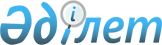 Об утверждении Правил формирования, ведения и сопровождения единого государственного фонда нормативных технических документов, а также распространения копий нормативных технических документов, официальных изданийПриказ Министра по инвестициям и развитию Республики Казахстан от 28 декабря 2018 года № 944. Зарегистрирован в Министерстве юстиции Республики Казахстан 29 декабря 2018 года № 18090.
      Примечание РЦПИ!
Настоящий приказ вводится в действие с 11 апреля 2019 года.
      В соответствии с подпунктом 9) статьи 9 Закона Республики Казахстан от 5 октября 2018 года "О стандартизации", ПРИКАЗЫВАЮ:
      1. Утвердить прилагаемые правила формирования, ведения и сопровождения единого государственного фонда нормативных технических документов, а также распространения копий нормативных технических документов, официальных изданий.
      2. Комитету технического регулирования и метрологии Министерства по инвестициям и развитию Республики Казахстан в установленном законодательством порядке обеспечить:
      1) государственную регистрацию настоящего приказа в Министерстве юстиции Республики Казахстан;
      2) в течение десяти календарных дней со дня государственной регистрации настоящего приказа направление на казахском и русском языках в Республиканское государственное предприятие на праве хозяйственного ведения "Республиканский центр правовой информации" для официального опубликования и включения в Эталонный контрольный банк нормативных правовых актов Республики Казахстан;
      3) размещение настоящего приказа на интернет-ресурсе Министерства по инвестициям и развитию Республики Казахстан;
      4) в течение десяти рабочих дней после государственной регистрации настоящего приказа в Министерстве юстиции Республики Казахстан представление в Юридический департамент Министерства по инвестициям и развитию Республики Казахстан сведений об исполнении мероприятий, согласно подпунктам 1), 2) и 3) настоящего пункта.
      3. Контроль за исполнением настоящего приказа возложить на курирующего вице-министра по инвестициям и развитию Республики Казахстан.
      4. Настоящий приказ вводится в действие с 11 апреля 2019 года и подлежит официальному опубликованию. Правила формирования, ведения и сопровождения Единого государственного фонда нормативных технических документов, а также распространения копий нормативных технических документов, официальных изданий Глава 1. Общие положения
      1. Настоящие правила формирования, ведения и сопровождения единого государственного фонда нормативных технических документов, а также распространения копий нормативных технических документов, официальных изданий (далее – Правила) разработаны в соответствии с подпунктом 9) статьи 9 Закона Республики Казахстан от 5 октября 2018 года "О стандартизации".
      2. Национальный орган по стандартизации осуществляет формирование, ведение, сопровождение единого государственного фонда нормативных технических документов (далее – Единый фонд) и распространение копий нормативных технических документов, официальных изданий.
      3. Единый фонд является общедоступным государственным информационным ресурсом, содержащий нормативные технические документы, документы по стандартизации (за исключением военных национальных стандартов и стандартов организаций), а также сведения о них, за исключением сведений, составляющих государственные секреты и иную охраняемую законом тайну, формируемые в порядке, установленном законодательством Республики Казахстан в сфере стандартизации.
      4. Целью создания Единого фонда является систематизация нормативных технических документов и документов по стандартизации для обеспечения пользователей полной, достоверной и своевременной информацией.
      5. Единый фонд осуществляет взаимодействие с другими фондами, организациями иностранных государств, международными организациями в сфере стандартизации. Глава 2. Формирование и ведение Единого государственного фонда нормативных технических документов
      6. Формирование и ведение Единого фонда включает в себя следующее:
      1) комплектование и хранение нормативных технических документов;
      2) комплектование, хранение и актуализацию документов по стандартизации (за исключением военных национальных стандартов и стандартов организаций).
      7. В состав Единого фонда входят:
      1) нормативные технические документы:
      технические регламенты;
      нормативные документы в области архитектуры, градостроительства и строительства;
      иные нормативные документы, устанавливающие технические и технологические нормы, утвержденные государственными органами и их подведомственными организациями.
      2) документы по стандартизации:
      международные стандарты, классификаторы технико-экономической информации международных организаций по стандартизации (далее – международные документы по стандартизации);
      региональные стандарты, классификаторы технико-экономической информации, правила и рекомендации по стандартизации региональных организаций по стандартизации (далее – региональные документы по стандартизации);
      национальные стандарты и национальные классификаторы технико-экономической информации;
      рекомендации по стандартизации;
      стандарты, классификаторы технико-экономической информации, правила, нормы и рекомендации по стандартизации иностранных государств (далее – документы по стандартизации иностранных государств).
      8. Государственные органы, их подведомственные организации, представляют один экземпляр утвержденного ими нормативного технического документа, а также сведения о принятии, внесении изменений, отмене каждого нормативного технического документа, с приложением справки о принятии, внесении изменений, отмене нормативного технического документа по форме согласно приложению 1 к настоящим Правилам, в Национальный орган по стандартизации в течение 30 календарных дней после их утверждения.
      9. Государственные органы, их подведомственные организации при передаче в Национальный орган по стандартизации нормативных технических документов составляют акт приема-передачи нормативных технических документов по форме согласно приложению 2 к настоящим Правилам.
      10. Национальный орган по стандартизации с момента получения нормативных технических документов, в течение 10 рабочих дней размещает тексты нормативных технических документов на интернет-ресурсе Единого фонда.
      11. Национальный орган по стандартизации запрашивает у государственного органа или его подведомственной организации нормативный технический документ, при затруднении чтения текста нормативного технического документа, рисунков и таблицы.
      12. Формирование, хранение, актуализация и передача в Единый фонд дел национальных, межгосударственных стандартов и национальных классификаторов технико-экономической информации осуществляется в соответствии с СТ РК 1.22 "Дело стандарта. Порядок формирования, хранения, актуализации и сдачи в архив".
      13. Информация о наличии и сроках действия документов по стандартизации, о внесенных изменениях, замене и отмене документов по стандартизации, о разработчиках документов по стандартизации и об их утверждении, справочно-библиографическая информация о документах по стандартизации публикуется в официальном печатном издании Национального органа по стандартизации и на интернет-ресурсе Единого фонда. Глава 3. Сопровождение Единого государственного фонда нормативных технических документов
      14. Сопровождение Единого фонда осуществляется путем:
      1) представления копий нормативных технических документов, а также сведений о них, содержащихся в едином государственном фонде нормативных технических документов;
      2) сопровождения и расширения информационных систем единого государственного фонда нормативных технических документов, системы каталогизации документов по стандартизации. Глава 4. Распространение копий нормативных технических документов, официальных изданий
      15. Национальный орган по стандартизации опубликовывает ссылки на официальные публикации нормативных технических документов, утвержденных нормативным правовым актом, в электронном виде.
      16. Распространение копий нормативных технических документов, утвержденых ненормативным правовым актом, осуществляется через Единый фонд в электронном виде, на безвозмездной основе.
      17. Распространение официальных изданий документов по стандартизации (за исключением военных национальных стандартов и стандартов организаций) осуществляется через Единый фонд.
      18. Распространение документов по стандартизации и их копий осуществляется при условии соблюдения авторских прав.
      19. На безвозмездной основе распространяются официальные издания национальных стандартов, за исключением военных национальных стандартов, межгосударственных стандартов, принятых на территории Республики Казахстан в качестве национальных стандартов, и национальных стандартов, принятых на основе международных, региональных стандартов и стандартов иностранных государств.
      20. Физические и юридические лица направляют заявку в Национальный орган по стандартизации на предоставление документов по стандартизации и нормативных технических документов, а также информации о них.
      21. Заявка содержит информацию, позволяющую однозначно определить состав требуемых сведений запрашиваемого документа (наименование и обозначение документа, необходимое количество экземпляров, контактные данные).
      22. Документы по стандартизации и информация о них предоставляются на бумажном носителе или в электронном виде. Справка
о принятии, внесении изменений, отмене нормативного технического документа Акт приема-передачи нормативных технических документов
      Государственный орган/подведомственная организация _____ в лице ____ и
Национальный орган по стандартизации _____ в лице ______ осуществили прием-передачу
следующих нормативных технических документов.
      Передал_____________
       (представитель
       государственного органа/
       подведомственной организации)
       Принял______________
       (представитель Национального
       органа по стандартизации)
					© 2012. РГП на ПХВ «Институт законодательства и правовой информации Республики Казахстан» Министерства юстиции Республики Казахстан
				
      Министр
по инвестициям и развитию
Республики Казахстан 

Ж. Қасымбек
Утверждены
приказом Министра по инвестициям
и развитию Республики Казахстан
от 28 декабря 2018 года № 944Приложение 1
к Правилам формирования,
ведения и сопровождения
Единого государственного фонда
нормативных технических документов,
а также распространения копий
нормативных технических
документов, официальных изданийформа
№
Обозначение
Наименование
Дата введения в действие
Данные о разработчике

(Наименование организации, адрес, контактный телефон, электронная почта)Приложение 2
к Правилам формирования,
ведения и сопровождения
Единого государственного фонда
нормативных технических документов,
а также распространения копий
нормативных технических
документов, официальных изданийформа
п/п
Наименование
Примечание (электронная/бумажная версия)
Количество